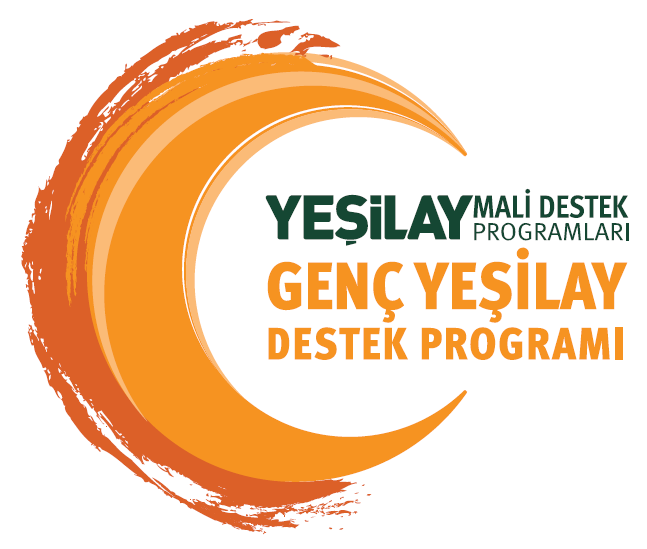 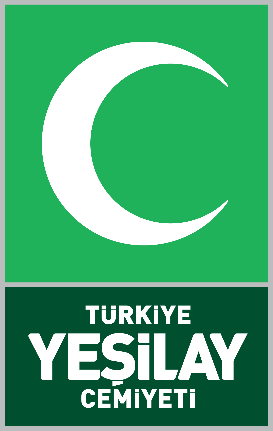 TÜRKİYE YEŞİLAY CEMİYETİGENÇ YEŞİLAYMALİ DESTEK PROGRAMI2016 Yılı Teklif ÇağrısıSon Başvuru Tarihi: 16/03/2016, Saat 17:00BAŞVURU SAHİBİ BİLGİLERİPROJE BİLGİLERİ1- Proje Özeti
(En fazla 1 sayfa)1.2 AmaçlarLütfen en fazla 1 sayfa olmak şartıyla projenin katkıda bulunmayı amaçladığı genel hedefi ve başarmayı amaçladığı özel hedefi açıklayınız.1.3 Gerekçelendirme (En fazla 1 sayfa)1.3.1 Projenin, programın hedefleri ve öncelikleri ile ilgisi1.3.2 Projenin uygulanacağı konu ve ülke ile ilgili ihtiyaç ve sorunların tanımlanması1.3.2 Hedef grupların tanımı, tahmini sayısı, seçilme nedenleri ve ihtiyaçları ile proje hedefleri arasındaki ilişki1.4 Faaliyetlerin ayrıntılı açıklanması (En fazla 3 sayfa)Sonuçlara ulaşmak amacıyla gerçekleştirilecek her bir faaliyetin adını ve detaylı açıklamasını, faaliyet seçimlerini göstererek ve eğer varsa, her bir ortağın/iştirakçinin faaliyetlerdeki rolünü belirtiniz.1.5 Yöntem (En fazla 1 sayfa)1.5.1 Projenin daha önceki başka bir projenin devamı olması durumunda, bu projenin öncekinin sonuçları üzerine nasıl inşa edileceğini anlatınız.1.5.2 Proje uygulaması için önerilen ekip (işlevlerine göre: burada kişilerin isimlerinin belirtilmesine gerek yoktur)1.5.3 Projenin uygulanmasındaki potansiyel riskler ve önlemler nelerdir? 1.6 Süre ve Faaliyet Planı Projenin süresi _____ ay olacaktır (4 aydan fazla olamaz).Faaliyet planı aşağıdaki format kullanılarak hazırlanmalı; gerçek tarihler belirtilmeden basitçe “1. ay”, “2. ay” şeklinde gösterilmelidir:1.7 Performans GöstergeleriLütfen projenizin başarmayı hedeflediği amaçları doğrultusunda gerçekleştireceğiniz faaliyetlerle ilgili başarı göstergeleri tanımlayınız. Performans göstergelerinizin ölçülebilir ve doğrulanabilir olmasına özen gösteriniz.2- BEKLENEN SONUÇLAR (En fazla 2 sayfa)2.1. Projenin aşağıdakiler üzerinde ne gibi ilerlemeler sağlayacağını belirtiniz. Lütfen projede gerçekleştireceğiniz ana faaliyetlerle doğrudan ilişkili olacak şekilde beklenen sonuçları tanımlayınız.Hedef Gruplar/Nihai Faydalanıcılar:Genç Yeşilay Kulübünün/Topluluğunun Kapasitesi:İşbirliği Yapılacak Yabancı Kurum/Kuruluş: 2.2 SürdürülebilirlikKurumsal yapınız proje sona erdikten sonra da faaliyetlerin sürdürülmesine ve Genç Yeşilay Kulübünün bu alandaki çalışmalarının devam etmesine izin verecek mi? Proje sonuçları için “kurumsal sahiplenme” olacak mı?2.3 Görünürlük Faaliyetleri Lütfen proje çerçevesinde öngörülen görünürlük faaliyetlerini tanımlayınız. Lütfen bütçenin ilgili kısımlarında belirtmeyi unutmayınız.3- BAŞVURU SAHİBİ BİLGİLERİ (En fazla 1 sayfa)3.1 Kurum/Kuruluşunuzun kurulduğu günden bugüne çeşitli fon kuruluşları tarafından desteklenerek yürüttüğü projeler nelerdir?4- EKLER:EK-1: BÜTÇEEK-2: ORTAKLIK BEYANNAMESİ (Başvuru sırasında tüm eklerin başvuru dosyasında imzalı bir şekilde sunulması zorunludur) BAŞVURU SAHİBİNİN BEYANNAMESİ Başvuru Sahibi aşağıdaki hususları beyan eder:Bu başvuruda verilen bilgiler doğrudur;Başvuru Sahibi, Ortaklarıyla (varsa) birlikte projenin hazırlanmasından ve yönetiminden doğrudan sorumludur ve aracı olarak hareket etmeyecektir;Başvuru Sahibi teklif edilen projeyi başarı ile tamamlamak için gerekli yönetim kapasitesine, profesyonel yeterliliğe ve niteliğe sahiptir;ORTAKLIK / İŞTİRAKÇİLİK BEYANNAMESİ:Önemli: Bu beyanname, eğer projede ortak varsa her bir ortak tarafından doldurulacak ve ortak kurum/kuruluşları temsil etmeye yetkili kişi tarafından imzalanacaktır.Ortaklık, Yeşilay tarafından destek sağlanmakta olan projenin üstlenilmesi konusunda iki veya daha çok kuruluşun sorumluluk paylaşımını içeren, kayda değer çapta ortak çalışma ve işbirliğidir. Projenin sorunsuz bir şekilde yürütülebilmesi açısından Yeşilay, tüm ortakların aşağıdaki hususları kabul etmesini beklemektedir.Tüm ortaklar Başvuru Formunun Yeşilay’a teslim edilmesinden önce formu okumuş ve projedeki rollerini anlamış olacaklardır.Tüm ortaklar standart sözleşmeyi okumuş ve destek verildiği takdirde sözleşme çerçevesinde yükümlülüklerinin neler olacağının bilincinde olacaklardır. Tüm ortaklar, lider ortak olan Başvuru Sahibine Yeşilay ile sözleşme imzalama ve projenin uygulanması ile ilgili tüm işlerde Yeşilay karşısında kendilerini temsil etme yetkisi verirler.Başvuru Sahibi ortaklarıyla düzenli olarak görüşerek onları projenin durumundan haberdar edecektir.Tüm ortaklar, Yeşilay’a sunulan teknik ve mali raporların kopyalarını almalıdır.Projeye ilişkin önemli değişiklik (örneğin faaliyetler, ortaklar) talepleri Yeşilay’a sunulmadan önce tüm ortaklar tarafından kabul edilmiş olmalıdır. Böyle bir anlaşmaya varılamadığı takdirde, Başvuru Sahibi, değişiklik taleplerini onay için Yeşilay’a sunarken bu durumu bildirmekle yükümlüdür.Yeşilay’a sunulan teklifin içeriğini okuyarak onaylamış bulunuyorum. Yukarıda belirtilen iyi ortaklığın esaslarına uyacağımı ve gereklerini yerine getireceğimi taahhüt ederim.KONTROL LİSTESİBaşvurunuzu göndermeden önce, eksiği olup olmadığını ve özellikle aşağıdaki hususların eksiksiz olarak yerine getirildiğini bu listeden kontrol ederek işaretleyiniz:EKLEREK 1: Başvuru Sahibinin Yetkili Karar Organlarının projeyi uygulamak için aldığı ve belgeleri imzalama yetkisi olan kişi/kişilerin de belirtildiği karar belgesi.EK 2: Başvuru Sahibini temsil ve ilzama yetkili kişilerin isim ve imzalarını içeren imza sirküleri.Başvuru Sahibinin Adı:Projenin Adı:AdresiTelefon NumarasıWeb Sitesi ve/veya E-posta Adresiİletişim KişisininAdı-Soyadı UnvanıTelefon NumarasıE-posta Adresiİmza Yetkilisinin AdıProje Toplam BütçesiTalep Edilen Destek TutarıProjenin Süresi….. ay (Azami 4 ay)Projenin HedefleriGenel hedef:Özel hedefler:Projenin İlgili Olduğu Öncelik Alanı(Lütfen projenizin doğrudan ilgili olduğu öncelik alanını işaretleyiniz)( ) Öncelik 1: Hareketlilik projeleri ile bağımlılıkla mücadele alanındaki önleyici düzeyde iyi uygulama örneklerinin görülmesi, ülkemize transferine aracılık edilmesi ve uluslararası işbirliği imkanlarının arttırılması.Projenin İlgili Olduğu Öncelik Alanı(Lütfen projenizin doğrudan ilgili olduğu öncelik alanını işaretleyiniz)(  ) Öncelik 2: Yeşilay kulüpleri ve Ülke Yeşilayları kapsamında kurumsal kapasitenin geliştirilmesine yönelik uluslararası işbirliği imkanlarının arttırılması.Ortak(lar)(Üniversite bünyesindeki Yeşilay Kulübünün/Topluluğunun ortaklığı başvuru için ön koşuldur.)Öncelik 2 kapsamındaki projelerde ülke Yeşilay’ın ortaklığı zorunludur.Hedef gruplarHareketliliğe konu ülke/ ülkeler:Hareketlilik gerçekleştirilecek ülkenin seçim nedenleri:Beklenen SonuçlarTemel FaaliyetlerProje Toplam BütçesiTalep Edilen Destek TutarıFaaliyet Ay 1234Uygulama birimiÖrnekÖrnekHazırlık faaliyeti 1 (başlık)Ortak 1Uygulama faaliyeti 2 (başlık)Başvuru Sahibi + Ortak 2Hazırlık Faaliyeti 2 (başlık)Ortak 2 GöstergeBirimMevcut DurumHedefDoğrulama KaynağıÖrn. İşbirliği tesis edilen kurumAdet03İşbirliği protokolleriÖrn. Genç Yeşilay Kulübü üye sayısında artışKişi5090Üyelik formlarıÖrn. İyi Uygulama örneği sayısıAdet58Ziyaret edilen kurum sayısıProgram AdıSözleşme NumarasıProje AdıAdı:Unvanı/Görevi:İmza:Tarih:Ortak / İştirakçi Kurum Adı: Yetkili Temsilcinin Adı:Konumu/Pozisyonu/ Unvanı:İmza/ Mühür:Tarih :KRİTERLEREvetHayırBaşvuru standart formata uygun olarak hazırlanmıştır. xBaşvuru Formunun tüm bölümleri eksiksiz şekilde doldurulmuştur.xTeklif, bilgisayar ile Türkçe olarak hazırlanmıştır.Başvuru Formu, ekleri ve destekleyici belgeler bir asıl ve bir suret halinde teslim edilmiştir.Bütçe dokümanları eksiksiz şekilde imzalı olarak başvuruya eklenmiştir.Başvuru Formu ve ekleri elektronik ortamda (CD/DVD) sunulmuştur.Başvuru Sahibinin Yetkili Karar Organlarının projeyi uygulamak için aldığı ve belgeleri imzalama yetkisi olan kişi/kişilerin de belirtildiği karar eklenmiştir. Başvuru Sahibini temsil ve ilzama yetkili kişilerin isim ve imzalarını içeren imza sirküleri eklenmiştir.Başvuru Formunda yer alan Başvuru Sahibinin Beyannamesi, Başvuru Sahibinin yetkili temsilcisi tarafından imzalanmıştır. Ortaklık Beyannamesi (Ortak varsa) Başvuru Sahibinin yetkili temsilcisi ve tüm Ortakların yetkili temsilcileri tarafından imzalanmıştır. (Gerekli değilse GD yazınız.) Projenin süresi, izin verilen azami süreyi aşmamaktadır (4 ay).